  Š  А Р А Р						       ПОСТАНОВЛЕНИЕ20 март 2017 й.                            №14                         20 марта 2017 г.Об изменении адреса земельного участкаВ соответствии с постановлением правительства РФ от 19.11.2014 г. № 1221 «Об утверждении правил присвоения, изменения и аннулирования адресов» на основании заявления Уразметова Рауфа Флюровича, в целях обеспечения учета и оформления жилых домов,  ПОСТАНОВЛЯЮ:1. Земельному участку общей площадью 2829 кв.м с кадастровым номером 02:53:080301:0075 присвоить почтовый адрес: Республика Башкортостан, Шаранский район, д.Новотавларово, ул. Центральная, д.32А,  ранее был присвоен почтовый адрес: Республика Башкортостан, Шаранский район, д.Новотавларово, ул.Центральная, д.32-а.2. Контроль за исполнением  настоящего постановления возложить на управляющего делами администрации сельского поселения Акбарисовский сельсовет муниципального района Шаранский район Республики Башкортостан.Глава сельского поселения       					 Г.Е. МухаметовБашкортостан РеспубликаһыныңШаран районымуниципаль районыныңАкбарыс ауыл Советыауыл биләмәһе ХакимиәтеАкбарыс ауылы, Мºктºп урамы, 2 тел.(34769) 2-33-87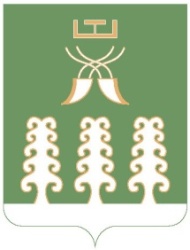 Администрация сельского поселенияАкбарисовский сельсоветмуниципального районаШаранский районРеспублики Башкортостанс. Акбарисово, ул.Школьная,2 тел.(34769) 2-33-87